Butternut Squash, Feta, and Arugula DishA simple healthy fall dish with about 5 minutes of prep and about 30 minutes of bake time.Preheat the oven. Use a 9x13 baking dish and oil the bottom generously.  Add the onion, squash, and arugula to your baking dish.  Be sure you drain the liquid out of the frozen vegetable bags.  You can add a little of salt if you’d like.  Toss them all together.  Then spread the black olives (drain most of the brine) with the remaining brine over the top.  Then top the dish with the feta cheese.  Bake for about 30 minutes covered with foil for the first 20 minutes.   Etththrothroththrow 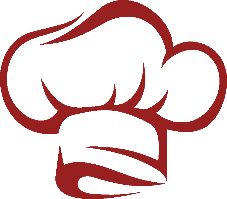 German Sweet and Savory Bratwurst StewCajun Style Venison Sausage, Sweet Potato, and Kidney Bean StewMeatloaf